NORMAS PARA REDAÇÃO DO TEXTO DISSERTATIVO DO PROFNITAs normas para redação do TCC PROFNIT são baseadas nas seguintes normas da ABNT:ABNT NBR 6024:2012 – Informação e documentação — Numeração progressiva das seções de um documento — ApresentaçãoABNT NBR 6023:2018 Versão Corrigida:2020 – Informação e documentação - Referências – ElaboraçãoABNT NBR 6027:2012 – Informação e documentação — Sumário — ApresentaçãoABNT NBR 6028:2021 – Informação e documentação — Resumo, resenha e recensão – Apresentação; ABNT NBR 10520:2002 – Informação e documentação — Citações em documentos – ApresentaçãoABNT NBR 10719:2011 – Informação e documentação — Relatório técnico e/ou científico - ApresentaçãoABNT NBR 12225:2004 – Lombada – Localização das informações na capa;ABNT NBR 14724:2011 – Informação e documentação – Trabalhos acadêmicos – ApresentaçãoABNT NBR 15287 – Informação e documentação — Projeto de pesquisa — Apresentação1. ESTRUTURA GERAL DO TEXTOCapaElementos pré-textuais (ordem de apresentação):FOLHA DE ROSTOERRATA*FOLHA DE APROVAÇÃODEDICATÓRIA*AGRADECIMENTOSEPÍGRAFE*RESUMOABSTRACTLISTA DE FIGURAS*LISTA DE QUADROS*LISTA DE TABELAS*LISTA DE ABREVIATURAS E SIGLAS*LISTA DE SÍMBOLO*SUMÁRIO* OpcionalElementos textuais:APRESENTAÇÃOINTRODUÇÃOJUSTIFICATIVAOBJETIVOREFERENCIAL TEÓRICOMETODOLOGIARESULTADOSDISCUSSÃOIMPACTOSENTREGÁVEIS DE ACORDO COM OS PRODUTOS DO TCCCRONOGRAMACONCLUSÃOPERSPECTIVAS FUTURASElementos pós-textuais:REFERÊNCIASGLOSSÁRIOS* APÊNDICES* ANEXOS*ÍNDICES** OpcionalOs elementos pós-textuais devem constar do Trabalho de Conclusão de Curso. O manuscrito deve ser formatado de acordo com a revista escolhida para publicação e as normas exigidas pela revista devem constar como anexo. O manuscrito precisa ter sido submetido ou aceito e deve constar como apêndice, assim como relatório de uma entrevista, resultados de experimentos complementares, patente, relatório descritivo, minuta de contrato, minuta de lei, minuta de oferta tecnológica, Análise SWOT ou Análise FOFA, Formulário para solicitação do selo PROFNIT, Canvas e demais produtos.FORMATAÇÃO DO TEXTO (aplicáveis na íntegra à dissertação tradicional, para a dissertação na forma de manuscrito, seguir as normas da revista)Papel: branco no formato A4 (21,0 cm x 29,7 cm), usando-se somente um lado da folha.Margens:superior: 3 cminferior: 2 cm lateral direita: 2 cmlateral esquerda: 3 cmParágrafos, espaçamento e alinhamento Os parágrafos devem ser iniciados a 1,25 cm da margem esquerda, com exceção do resumo, o qual deverá ser escrito em um único parágrafo sem recuo; Espaçamento 1,5 e texto justificado: introdução, objetivos, material e métodos, resultados (quando se aplicar) e o resumo; Espaçamento simples e texto justificado à esquerda: referências bibliográficas; Espaçamento simples e texto justificado: legendas, notas de rodapé, fonte consultada (quando de outro autor) de ilustrações e tabelas, citações diretas com mais de 3 linhas.Tipo, estilo e tamanho da fonte Fonte Arial, tamanho 12: todo o trabalho, incluindo a capa, títulos e subtítulos;  Fonte Arial, tamanho 10: citações diretas com mais de três linhas, notas       de rodapé, paginação, legendas e fonte consultada (quando de outro autor) de ilustrações e tabelas. Negrito é reservado para os títulos e subtítulos (quando se aplicar) e o itálico para termos novos ou estrangeiros e para a seção quaternária (ver abaixo); Todo o texto deve ser impresso em preto; cores somente devem ser usadas em figuras e ilustrações, se conveniente.Paginação Todas as folhas, a partir da folha de rosto devem ser contadas sequencialmente, mas a numeração da página deve figurar somente na primeira folha da parte textual (Introdução); A numeração da página, em algarismos arábicos, deve estar localizada no canto superior direito, obedecendo a margem; Havendo apêndice e anexo, as suas folhas devem ser numeradas de maneira contínua e sua paginação deve dar seguimento à do texto principal.Títulos e subtítulos Fonte arial 12, negrito, espaçamento 1,5 e alinhado à esquerda; Devem ser numerados utilizando-se algarismos arábicos, no máximo até a quinta divisão. Exemplo:SEÇÃO PRIMÁRIASEÇÃO SECUNDÁRIASeção terciáriaSeção quaternáriaSeção quinária Os títulos das seções primárias devem ser sempre iniciados em uma nova página e separados do texto que os sucede por um espaço entre as linhas de 1,5. Os títulos das subseções devem ser separados do texto que os precede e que os sucede por um espaço entre as linhas de 1,5; Títulos que ocupem mais de uma linha devem ser, a partir da segunda linha, alinhados abaixo da primeira letra da primeira palavra do título; Os títulos sem indicativo numérico, como a errata, agradecimentos, lista de ilustrações, lista de abreviaturas e siglas, lista de símbolos, resumos, sumário, referências, glossário, apêndice(s) e anexo(s) devem ser centralizados.Figuras e tabelas Inseridas o mais próximo possível do texto a que se referem; Numeradas em ordem crescente (por ordem de inserção no texto) em algarismos arábicos; Figuras: fonte arial, tamanho 10, com espaçamento simples e texto justificado para legendas de figuras, títulos de tabelas e fontes consultadas; A expressões “figura” e “tabela” devem estar em caixa alta, sem uso de itálico ou negrito. Exemplos:FIGURA 1 - Variação da concentração de....TABELA 1 - Composição média das amostras... O título da tabela deve ser apresentado logo acima da tabela e centralizado em relação à tabela. O rodapé da tabela destina-se à fonte consultada, legenda, nota geral e nota específica (quando for necessário). A tabela não deve apresentar traços verticais; A legenda da figura (ex: gráficos) deve ser apresentada logo abaixo da figura e ocupar a extensão da figura.CITAÇÕESAs citações devem ser indicadas no texto por um sistema de chamada autor-data, o qual deve ser seguido consistentemente ao longo de todo o trabalho, permitindo sua correlação na lista de referências. Podem ser utilizadas no texto três tipos de citações: direta (textual), indireta e citação da citação (apud).Citação direta (textual) É a transcrição textual de parte da obra do autor consultado e pode ser: curta (3 linhas no máximo) ou longa (mais de 3 linhas); Ao optar pela citação direta, deve-se colocar o número da página do trecho citado; Nos casos de documentos eletrônicos ou não paginados, deve-se substituir o intervalo de páginas pelas expressões: documento eletrônico/documento não paginado; As citações curtas são inseridas no texto, entre aspas duplas. Exemplos:As citações longas devem se destacar do restante do texto em parágrafo independente, recuado 4 cm da margem esquerda. Utilizar fonte arial, tamanho 10, espaçamento simples, texto justificado e sem aspas. Exemplo:Quando a citação incluir texto traduzido pelo autor, deve-se incluir, após a chamada da citação, a expressão tradução nossa, entre parênteses.- Citação indiretaÉ a reprodução apenas das ideias do autor, sem copiar trechos do texto. É realizado um apanhado geral das ideias;As citações devem ser indicadas no texto, informando o sobrenome do autor citado, em caixa alta dentro de parênteses; ou em caixa alta e baixa quando fizerem parte do texto, seguidos do ano de publicação da obra consultada. Exemplos:Citação da citação (apud) Quando o acesso ao documento não for possível, é permitido reproduzir a informação já citada por outros autores. Neste caso, deve-se fazer uso da expressão latina apud (sem itálico), que significa “citado por”. Entretanto, recomenda-se sempre citar a obra original e evitar o uso do apud; No texto, o sobrenome do autor e a data do documento citado (obra que não se tem acesso) devem ser indicados, seguido da expressão apud, seguida do sobrenome do autor e data do documento citante (obra que se tem acesso); Vale lembrar que as regras para citações diretas e indiretas continuam valendo, ou seja, em caso de citação direta, a página de onde foi retirada a citação não deve ser omitida; Exemplo de uso de apud em citação indireta:Sistema de chamada Aplica-se as citações direta, indireta e citação da citação; Obra com até três autores, todos os autores devem ser citados, com seus sobrenomes separados por ponto-e-vírgula. Exemplo:Em obras escritas por mais de três autores, indica-se apenas o primeiro, acrescentando-se a expressão et al. (em itálico). Exemplo:Quando houver coincidência de sobrenomes de autores, acrescentam-se as iniciais de seus prenomes; se mesmo assim existir coincidência, colocam-se os prenomes por extenso. Exemplos:As citações de diversos documentos de um mesmo autor, publicados num mesmo ano, são distinguidas pelo acréscimo de letras minúsculas, em ordem alfabética, após a data e sem espaçamento, conforme a lista de referências. Exemplo:As citações indiretas de diversos documentos da mesma autoria, publicados em anos diferentes e mencionados simultaneamente, têm as suas datas separadas por vírgula em ordem cronológica. Exemplos:Na citação simultânea de vários autores de obras diferentes, seus sobrenomes devem ser separados por ponto-e-vírgula, em ordem alfabética. Exemplo:GOULD, 2001).REFERÊNCIAS Devem ser listadas em ordem alfabética em espaçamento simples, alinhadas à margem esquerda e separadas entre si por uma linha em branco de espaço simples; A indicação do DOI (Digital Object Identifier) é opcional; Para documentos online, deve-se registrar o endereço eletrônico, precedido da expressão Disponível em: e a data de acesso, precedida da expressão Acesso em: Para livros e trabalhos acadêmicos (monografia, dissertação e tese), o título da referência deve estar em negrito; Para artigos de publicação periódicas, o nome da revista da referência deve estar em negrito e sem abreviação; Os autores devem ser citados como: SOBRENOME DO AUTOR, iniciais dos nomes. Se houver até 3 autores, deve-se citar os nomes separados por ponto e vírgula seguido de espaço. Se houver mais que 3 autores, cita-se apenas o primeiro seguido da expressão latina et al. em itálico;Livro:Livro com organizadores, coordenadores ou editores: para referenciar um livro sem autoria principal (coletâneas de textos produzidos por vários autores onde figure explicitamente a responsabilidade pelo conjunto da obra), indica- se o nome do responsável, seguida da abreviação entre parênteses, sempre no singular, do tipo de participação: organizador (org.); coordenador (coord.); editor (ed.); compilador (comp.).Trabalho acadêmico (tese, dissertação, trabalho de conclusão de curso, entre outros): autor, título, subtítulo (se houver), ano de depósito, tipo do trabalho (tese, dissertação, trabalho de conclusão de curso e outros), grau (especialização, doutorado, entre outros) e curso entre parênteses, vinculação acadêmica, local e data de apresentação ou defesa. Exemplos:Capítulo de livros (consultar a folha de rosto para obter informações sobre organizadores/editores)Artigo em publicação periódicaPONTO FOCAL (por ex. Universidade xxxx)ORGÃO DO PONTO FOCAL (por exe. Centro de xxxxxx)Programa de Pós-Graduação em Propriedae Intelectual e Transferência de Tecnologia para InovaçãoNOME DO AUTORTÍTULO DO TRABALHO:SUBTÍTULO DO TRABALHO, SE HOUVERCidadeAnoNOME DO AUTORTÍTULO DO TRABALHO:SUBTÍTULO DO TRABALHO, SE HOUVERTrabalho de Conclusão de Curso apresentada como requisito parcial para obtenção do título de Mestre em Programa de Pós-Graduação em Propriedade Intelectual e Transferência de Tecnologia para Inovação – PROFNIT – Ponto Focal xxxxxxxxOrientador (a):CidadeAno     NOME DO AUTORTÍTULO DO TRABALHO:SUBTÍTULO DO TRABALHO, SE HOUVERDissertação apresentada como requisito parcial para obtenção do título de Mestre  Programa de Pós-Graduação em Propriedade Intelectual e Transferência de Tecnologia para Inovação - PROFNIT- Ponto Focal xxxxxxxxxAprovada em:BANCA EXAMINADORAProf. Dr(a)(Orientador (a) do Ponto Focal onde o aluno cursou o PROFNIT)Prof. Dr(a)(Docente de outro Ponto Focal do PROFNITXXXXX(Membro do Mercado: membro do setor profissional a ser impactado pelo Trabalho de Conclusão de Curso)(Opcional, somente quando o membro do Mercado NÂO tiver doutorado)Prof. Dr(a) XXXXXXDEDICATÓRIADedico este trabalho a xxxxxxxxxx....AGRADECIMENTOSAos meus pais.	,À minha orientadora	,Aos meus colegas/grupo de pesquisa.....,Se houver financiamento da pesquisa por parte de empresas.Exemplo de agradecimento à CAPES (portaria nº 206 de 04/09/2018):À CAPES:O presente trabalho foi realizado com o apoio da Coordenação de Aperfeiçoamento de Pessoal de Nível Superior – Brasil (CAPES) – Código de financiamento 001.Exemplo de agradecimento à Fundação xxxxxx ou CNPq:Á XX – Fundação xxxxxxx (Processo nº 201X/XXXXXXXX-X) pelo apoio financeiro essencial para realização dessa pesquisa.À  FORTEC - Associação Fórum Nacional de Gestores de Inovação e Transferência de Tecnologia que é a proponente do PROFNIT à CAPES.ÚLTIMO SOBRENOME, Nome e Primeiros Sobrenomes. Título em Português: subtítulo. 2019. f.  (Mestrado em Propriedade Intelectual e Transferência de Tecnologia para Inovação) – Centro de Ciências Sociais Aplicadas. Universidade Estadual de Maringá, Maringá, 2019.RESUMOTexto em um único parágrafo, fonte Arial, tamanho 12 e espaçamento 1,5 (máximo 500 palavras).LEMBRE-SE DE UTILIZAR 3ª PESSOA E O TEMPO VERBAL NO PASSADO.Palavras-Chave: devem ser separadas entre si por ponto e vírgula e finalizadas por ponto. Devem ser grafadas com as iniciais em letra minúscula, com exceção dos substantivos próprios e nomes científicos. Palavra-chave 1; Palavra-chave 2; Palavra-chave 3.ÚLTIMO SOBRENOME, Nome e Primeiros Sobrenomes. Título em Inglês: subtítulo. 2016. f. Trabalho de Conclusão de Curso (Mestrado em Propriedade Intelectual e Transferência de Tecnologia para Inovação) – Centro/Departamento/Instituto de XXX. Universidade/Instituo XXX, Cidade, Ano.ABSTRACTTexto em inglês, em um único parágrafo, fonte arial, tamanho 12 e espaçamento 1,5 (máximo 500 palavras).LEMBRE-SE DE UTILIZAR O TEMPO VERBAL NO PASSADO.Keywords: Keyword 1. Keyword 2. Keyword 3.LISTA DE FIGURASLISTA DE TABELASLISTA DE SIGLAS E ABREVIATURASXXX	Centro de xxxxxxxxxxxxxxxXXX	Universidade xxxxxxxxxxxxxPROFNIT	Programa de Pós-Graduação em Propriedade Intelectual e Transferência de Tecnologia para a InovaçãoSUMÁRIOAPRESENTAÇÃO	0.INTRODUÇÃO	0.Título da seção terciária	0Título da seção quaternária	0Título da seção quinária	0JUSTIFICATIVA.	0Lacuna preenchida pelo TCC	0Aderência ao PROFNIT	0Impacto	0Aplicabilidade	0Inovação	0Complexidade	0Título da seção quaternária	0Título da seção quinária	0OBJETIVO	0OBJETIVO GERAL	0OBJETIVOS ESPECÍFICOS	0Título do objetivo específico	0Título do objetivo específico	0REFERENCIAL TEÓRICO (ESTADO DA ARTE E DA TÉCNICA)METODOLOGIA	0LISTA DAS ETAPAS METODOLÓGICAS	0DESCRIÇÃO DETALHADA DE CADA ETAPA METODOLÓGICA	0MATRIZ DE VALIDAÇÃO/AMARRAÇÃO		00RESULTADOS	0DISCUSSÃO	0IMPACTOS	0ENTREGÁVEIS DE ACORDO COM OS PRODUTOS DO TCC	0CRONOGRAMA (somente para Texto de Qualificação)	0CONCLUSÃO	0PERSPECTIVAS FUTURAS	0REFERÊNCIAS	0APÊNDICE A – Matrix FOFA (SWOT)	0APÊNDICE B – Modelo de Negócio CANVAS	0APÊNDICE C – Artigo submetido ou publicado	0APÊNDICE D – Produto técnico-tecnológico	0APÊNDICE E – Título do apêndice	0ANEXO A – Comprovante de submissão/publicação de artigo	0ANEXO B – Título do anexo	0Citar apenas a página inicial de cada seçãoAPRESENTAÇÃOTodas as folhas, a partir da folha de rosto devem ser contadas sequencialmente, mas a numeração da página deve figurar somente na primeira  folha da parte textual (1 APRESENTAÇÃO), em algarismos arábicos, no canto superior direito da folha.Utilize a fonte arial, tamanho 12 para todo o trabalho, inclusive capa, excetuando-se as citações diretas com mais de três linhas, notas de rodapé, paginação, legendas e fontes consultadas das ilustrações e das tabelas (quando de outro autor), que devem apresentar tamanho 10.Todo texto deve ser digitado com espaçamento 1,5 entre as linhas, excetuando- se as citações diretas de mais de três linhas, notas de rodapé, as referências e fontes consultadas das ilustrações e das tabelas (quando de outro autor), que devem ser digitados em espaço simples.Nesta apresentação o autor irá explicar brevemente as motivações do trabalho e informar em linhas gerais e em Português quais os principais objetivos do trabalho e os resultados obtidos (ou esperados no caso de qualificação).AO FINAL, MENCIONAR AS JUSTIFICATIVAS E CONTRIBUIÇÕES DO PROJETO EXECUTADO (OU EM ANDAMENTO, NO CASO DE QUALIFICAÇÂO).INTRODUÇÃONa introdução, o autor precisa deixar claro o que será abordado no estudo, apresentando o leitor ao assunto.JUSTIFICATIVALacuna a ser preenchida pelo TCCExiste a necessidade?Quais os elementos que dão VIABILIADADE (capital humano, recursos financeiros, demanda da sociedade, aspectos legais, etc...).Aspectos científicos, tecnológicos, mercadológicos, ambientais, melhorias da qualidade de vida da população, visão de futuro...).Aderência ao PROFNITO critério aderência valida uma produção para o PROFNIT, visto que os produtos deverão apresentar origens nas atividades oriundas das linhas de pesquisas/atuação e projetos vinculados a estas linhas. Devem ser utilizados os do seu Programa de Pós-Graduação.ImpactoA avaliação deste critério está relacionada com as mudanças causadas pelo produto técnico/tecnológico no ambiente em que o mesmo está inserido. Para avaliar tal critério é importante entender o motivo de sua criação, onde a questão do demandante se torna de grande relevância, e também deve estar claro qual o foco de aplicação do produto, permitindo assim avaliar em qual(is) área(s) as mudanças poderão ser percebidas. Portanto, deverão ser detalhadas as seguintes informações:•	Demanda: Podendo ser espontânea, contratada ou por concorrência. (campo descritivo)•	Objetivo da pesquisa: Podendo ser experimental, sem um foco de aplicação inicialmente definido, ou solução de um problema previamente identificado. (campo descritivo com justificativa)•	Área impactada pela produção: A qual poderá ser a área social, econômica, jurídica, etc. (campo descritivo com justificativa)AplicabilidadeO critério aplicabilidade faz referência a facilidade com que se pode empregar a produção técnica/tecnológica a fim de atingir seus objetivos específicos para os quais foi desenvolvida. Entende-se que uma produção que possua uma alta aplicabilidade, apresentará uma abrangência elevada, ou que poderá ser potencialmente elevada, incluindo possibilidades de replicabilidade como produção técnica. Para avaliar tal critério, as características a seguir deverão ser descritas e justificadas: •	Abrangência realizada; •	Abrangência potencial; •	Replicabilidade.InovaçãoO conceito de inovação é muito amplo, mas em linhas gerais, pode-se definir como a ação ou ato de inovar, podendo ser uma modificação de algo já existente ou a criação de algo novo. Considerando esta amplitude e para fins de avaliação deste critério, podemos apresentar a seguinte classificação:•	Produção com alto teor inovativo: Desenvolvimento com base em conhecimento inédito;•	Produção com médio teor inovativo: Combinação de conhecimentos pré-estabelecido;•	Produção com baixo teor inovativo: Adaptação de conhecimento existente;•	Produção sem inovação aparente: Produção técnica.•	Cabe destacar que esta classificação para o critério inovação se baseia somente na produção de conhecimento, ou seja, não faz referência à usabilidade, complexidade, impacto ou qualquer outra característica da produção avaliada.ComplexidadeComplexidade pode ser entendida como uma propriedade associada à diversidade de atores, relações e conhecimentos necessários à elaboração e ao desenvolvimento de produtos técnico-tecnológicos. Considerando esta amplitude e para fins de avaliação deste critério, podemos apresentar a seguinte classificação:•	Produção com alta complexidade: Desenvolvimento com sinergia ou associação de diferentes tipos de conhecimento e interação de múltiplos atores (laboratórios, empresas, etc.). Há multiplicidade de conhecimento, identificável nas etapas/passos e nas soluções geradas associadas ao produto, bem como demanda a resolução de conflitos cognitivos entre os atores partícipes.•	Produção com média complexidade: Resulta da combinação de conhecimentos pré-estabelecidos e estáveis nos diferentes atores (laboratórios, empresas, etc.).•	Produção com baixa complexidade: Resulta de desenvolvimento baseado em alteração/adaptação de conhecimento existente e estabelecido sem, necessariamente, a participação de diferentes atores.OBJETIVOSOBJETIVO GERAL XxxxxxxxxOBJETIVOS ESPECÍFICOSXxxx xxxxXxxx xxxxUsar o tempo verbal no infinitivo (ex: determinar, analisar, etc).REFERENCIAL TEÓRICO (ESTADO DA ARTE E DA TÉCNICA)Nesta secção deve colocar a revisão geral do que existe atualmente. Deve ser adequada ao seu Tema de TCC.Pode compreender a revisão bibliográfica, a revisão do estado da técnica (patentes) e de inovação (empresas e produtos no mercado, ambientes de inovação, etc.), revisão de normativas e arcabouço legal, etc..METODOLOGIALISTA DAS ETAPAS METODOLÓGICASOs alunos devem descrever cada Etapa metodológica, itemizados.Etapa metodológica 1:XxxEtapa metodológica 2:XxxDESCRIÇÃO DETALHADA DE CADA ETAPA METODOLÓGICAPodem conter:MATERIAIS (bases de dados utilizadas, arcabouços legais, softwares, questionários, reagentes, etc.); seus MÉTODOS (metodologias de busca em bases de dados, procedimentos de uso de questionários e softwares, análises de amostras, processo de construção de itens de arcabouço legal, etc.). É recomendado conter também, quando pertinente, ANÁLISE ESTATÍSTICA (dados processados, por exemplo, no Excel, com Análise de Componentes Principais – PCA, Dendogramas - HCA, análise de palavras e frases de entrevistas, etc.).Devem ser classificadas como:Quanto ao tipo de ABORDAGEM, os métodos podem ser classificados em quantitativos, qualitativos e quali-quantitativos ou mistos. As pesquisas podem ser classificadas, quanto ao seu OBJETIVO, em exploratórias, descritivas, explicativas ou mistas. Por fim, as técnicas de pesquisa ou procedimentos são escolhidos de forma a alcançar os objetivos da pesquisa.MATRIZ DE VALIDAÇÃO/AMARRAÇÃOColocar as etapas metodológicas itemizadas.Depois, inserir um parágrafo pelo menos para cada etapa metodológica descrevendo cada uma delas e dando detalhes.Finalmente, colar a Tabela que relaciona Objetivos Específicos com Metodologia e com Produtos, conforme exemplo a seguir:Exemplo e Tabela: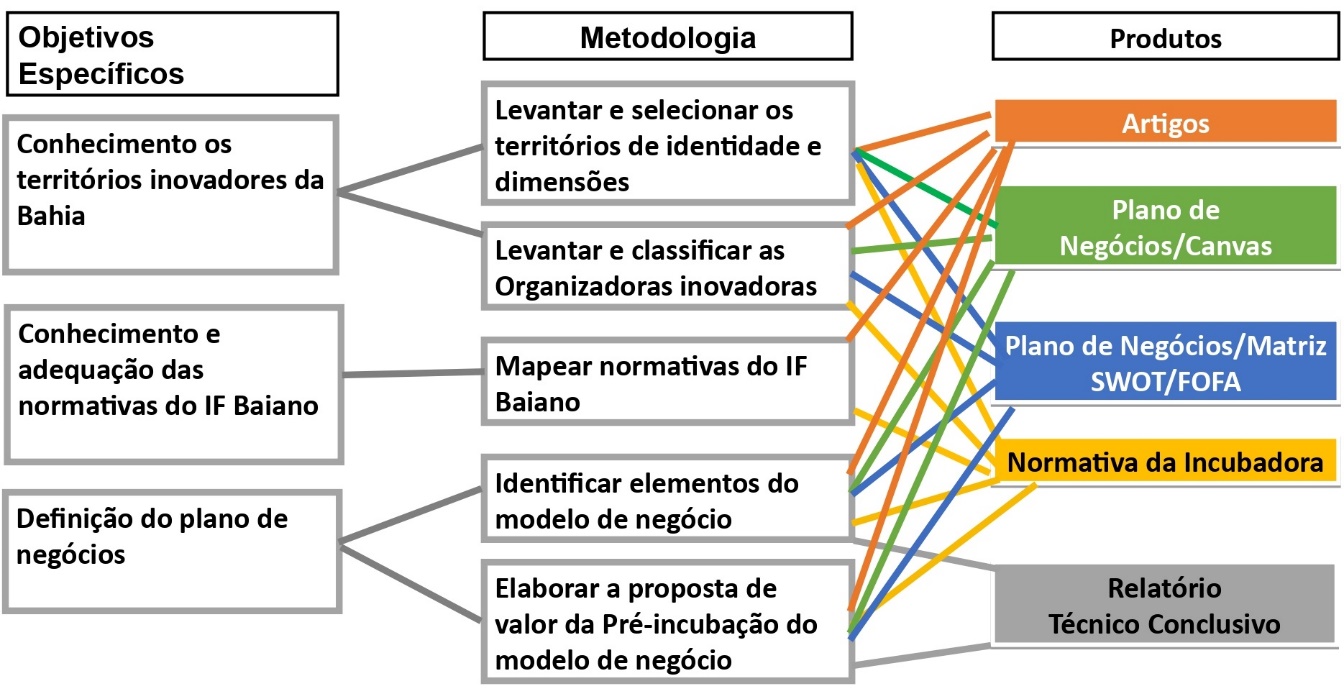 No caso de ser um Exame de Qualificação, inclua aqui a VIABILIDADE com base em acesso a informação, duração de cada etapa metodológica, financiamento quando pertinente, competências para desenvolver o projeto, etc.RESULTADOSNo caso de QUALIFICAÇÃO, colocar RESULTADOS ESPERADOS e/ou PARCIAIS.No caso de DEFESA, colocar RESULTADOS ALCANÇADOS.Separar os resultados em dois grupos, os mensuráveis e os não mensuráveis.Apresentar os resultados na forma de gráficos e tabelas, os quais devem constar na lista de figuras e tabelas, respectivamente.Descrever os resultados de forma mais objetiva possível, sem discuti-los e utilizando o tempo verbal adequado para Exame de Qualificação de TCC (futuro) e Defesa de TCC (passado).DISCUSSÃOAnalisar e interpretar os resultados obtidos, sem descreve-los. Discutir os resultados em relação a: a) problema/justificativa apresentado na Introdução e b) a outros trabalhos descritos na literatura.IMPACTOSNesta secção discutir os potenciais impactos considerando aspectos ambientais, econômicos (emprego, renda, etc...), saúde, conhecimento, melhoria de vida da sociedade, cidade inteligente e internet das coisas.Use o que já inseriu na secção 2.2.3, mas use mais detalhes e se aprofunde mais.ENTREGÁVEIS DE ACORDO COM OS PRODUTOS DO TCCNesta secção classificar o(s) produto (s) desenvolvido(s) ou a ser(em) desenvolvido (s), considerando a lista de produtos válidos para o TCC PROFNIT.São cinco itens obrigatórios:1.	Matriz de SWOT (FOFA) sendo um Anexo do texto dissertativo do TCC.2.	Figura Diagrama do Modelo de Negócio CANVAS como um Anexo do texto dissertativo do TCC.3.	Pelo menos 01 artigo em avaliação ou já publicado por revista Qualis B3 ou mais da área do PROFNIT, em coautoria do discente e do orientador pelo menos, sendo um Anexo do texto dissertativo do TCC.4.	Texto Dissertativo no formato mínimo do PROFNIT Nacional.5.	Pelo menos um produto técnico-tecnológico da listagem a seguir:•	Software / Aplicativo de Propriedade Intelectual, e/ou Transferência de Tecnologia para Inovação Tecnológica.•	Patente de invenção ou modelo de utilidade.•	Base de dados de Propriedade Intelectual, e/ou Transferência de Tecnologia para Inovação Tecnológica.•	Criação de empresa/organização inovadora•	Melhoria do gerenciamento ou processo ou serviço de empresa/organização inovadora•	Norma ou Marco Regulatório de Propriedade Intelectual, e/ou Transferência de Tecnologia para inovação Tecnológica.•	Relatório Técnico Conclusivo sobre Propriedade Intelectual, e/ou Transferência de Tecnologia para Inovação Tecnológica.•	Cursos de formação profissional ministrados para fora do PROFNIT sobre Propriedade Intelectual, e/ou Transferência de Tecnologia para Inovação Tecnológica.•	Material didático dirigido a um público específico e sobre Propriedade Intelectual, e/ou Transferência de Tecnologia para inovação Tecnológica.•	Tecnologia social desenvolvida conjuntamente com a comunidade ou aplicada na interação com a comunidade.CRONOGRAMA (somente para Texto de Qualificação)Preencher a coluna ATIVIDADE com os itens das Etapas Metodológicas do seu Projeto de TCC, e as atividades de discente como disciplinas, Qualificação de TCC, Defesa de TCC, etc. Insira ou exclua linhas de acordo com o seu Projeto de TCC.CONCLUSÃOApresentar as conclusões correspondentes aos objetivos propostos.Seja objetiva e breve. Não use citações de outros (faça isso na Discussão), insira aqui as suas próprias conclusões.Pode ainda colocar Perspectivas Futuras.PERSPECTIVAS FUTURASColocar aqui as Perspectivas Futuras. Como o seu trabalho poderá ser continuado por você ou por outros.REFERÊNCIASAs referências devem ser digitadas em ordem alfabética, fonte arial tamanho 12, espaçamento simples entre as linhas, texto justificado à esquerda e separadas entre si por um espaçamento simples.APÊNDICE A – Matrix FOFA (SWOT)Insira a aqui o item bibliográfico obrigatório Matrix FOFA (SWOT).Você já deve ter enviado no formulário para solicitação do Projeto de TCC. Melhore, atualize e insira aqui.APÊNDICE B – Modelo de Negócio CANVASInsira a aqui o item bibliográfico obrigatório CANVAS.Você já deve ter enviado no formulário para solicitação do Projeto de TCC. Melhore, atualize e insira aqui.APÊNDICE C – Artigo submetido ou publicadoInsira a aqui o item bibliográfico obrigatório Artigo submetido ou publicado, tendo seu orientador como um dos coautores.O comprovante de submissão/publicação do artigo deve ser inserido no ANEXO A.APÊNDICE D – Produto técnico-tecnológicoInsira a aqui o principal Produto técnico-tecnológico gerado pelo TCC.Confira a ATA da reunião da Comissão Acadêmica Nacional (CAN) que homologou este produto tecnológico principal, para não se equivocar.APÊNDICE E – Título do apêndiceInsira a aqui outros Produtos que você tenha gerado no seu TCC.Insira mais Apêndices se precisar.O apêndice é um texto ou documento elaborado pelo autor, com o objetivo de complementar e explicar a argumentação do trabalho. Documentos que podem ser inseridos como anexo incluem: relatório de uma entrevista, resultados de experimentos complementares, artigo científico, patente, relatório descritivo, entre outros, do próprio autor e relacionados ao seu TCC.ANEXO A – Comprovante de submissão/publicação de artigoInsira aqui o Comprovante de submissão/publicação de artigo do APÊNDICE C.ANEXO B – Título do anexoO anexo é um texto ou documento não elaborado pelo autor do trabalho, mas, por terceiros. São exemplos de anexos: certificado de comitê de ética, autorização para trabalho de campo, certificado de apresentação de trabalho, comprovante de submissão de artigo, convênios relacionados à execução da proposta, documento de manifestação de interesse no desenvolvido da proposta por parte de empresas, associações,Insira mais anexos se precisar.[...] indivíduos de baixo nível socioeconômico e escolaridade (FARIA JUNIOR;MENDES; BARBOSA, 2007; GOMES; SIQUEIRA; SICHIERI, 2001; WEINBERG,FIGURA 1Título da figura......................................................................................00FIGURA 2Título da figura......................................................................................00FIGURA 3Título da figura......................................................................................00FIGURA 4Título da figura......................................................................................00FIGURA 5Título da figura......................................................................................00FIGURA 6Título da figura......................................................................................00TABELA 1Título da tabela.....................................................................................00TABELA 2Título da tabela.....................................................................................00TABELA 3Título da tabela.....................................................................................00TABELA 4Título da tabela.....................................................................................00TABELA 5Título da tabela.....................................................................................00TABELA 6Título da tabela.....................................................................................00ATIVIDADE (alguns exemplos a serem substituídos pelos itens metodológicos de cada discente)Jan-Fev21Mar-Abr21Mai-Jun21Jul-Ago21Set-Out21Nov-Dez21Jan-Fev22Mar-Abr22Mai-Jun22Jul-Ago22Set-Out22Nov-Dez22Cursar as disciplinas de XXXRealizar as Atividades de componentes curriculares XXXX Oficina Profissional, e outros XXXXElaborar submeter artigoEtapa metodológica 1Etapa metodológica 2Etapa metodológica 3Etapa metodológica 4Exame de Qualificação de TCCFazer as correções recomendadas pela bancaEtapa metodológica 5Etapa metodológica 6Etapa metodológica 7Etapa metodológica 8Defesa de TCCFazer as correções recomendadas pela banca